MATHEMATIQUES – Nombres et calculs                                                                                                                                         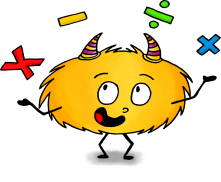 MATHEMATIQUES – Nombres et calculs                                                                                                                                         MATHEMATIQUES – Nombres et calculs                                                                                                                                         MATHEMATIQUES – Nombres et calculs                                                                                                                                         MATHEMATIQUES – Nombres et calculs                                                                                                                                         Compétences généralesCodesConnaissances / CompétencesCM1CM2Utiliser et représenter les grands nombres entiersNC1NC2NC3NC4- Composer et décomposer les grands nombres entiers en utilisant des groupements par milliers- Comprendre et appliquer les règles de la numération aux grands nombres (jusqu’à 12 chiffres)- Comparer, ranger, encadrer des grands nombres entiers- Repérer et placer des nombres des grands nombres entiers sur une demi-droite graduée adaptée.XXXXXXXUtiliser et représenter les fractions simplesNC5NC6NC7NC8- Comprendre et utiliser la notion de fractions simples (écrire, lire et décomposer des fractions)- Repérer et placer des fractions sur une demi-droite graduée adaptée- Encadrer une fraction par deux nombres entiers consécutifs- Etablir des égalités entre des fractions simplesXXXXXXUtiliser et représenter les nombres décimauxNC9NC10NC11NC12NC13NC14- Comprendre et utiliser la notion de nombre décimal- Associer diverses désignations d’un nombre décimal (fractions décimales, écritures à virgules, décompositions)- Connaitre les relations entre les unités de numération (point de vue décimal) - Connaitre les valeurs des chiffres en fonction de leur rang dans l’écriture à virgule d’un nombre décimal (point de vue positionnel)-Repérer et placer des décimaux sur une demi-droite graduée adaptée- Comparer, ranger, encadrer, intercaler des nombres décimauxXXXXXXXXXXXXCalculer avec des nombres entiers et des nombres décimauxCalculer avec des nombres entiers et des nombres décimauxNC15NC16NC17NC18NC19NC20NC21NC22NC23NC24NC25NC26 - Mémoriser des faits numériques et des procédures élémentaires de calcul :AdditionSoustractionMultiplication (décimal par un entier en CM2)Division (quotient décimal et décimal par un entier en CM2) - Connaître les multiples des nombres d’usage courant- Connaître les diviseurs des nombres d’usage courant- Connaître les critères de divisibilité pour 2, 3, 4, 5, 9, et 10- Elaborer ou choisir des stratégies de calcul à l’oral et à l’écrit- Vérifier la vraisemblance d’un résultat, notamment en estimant son ordre de grandeur- Calcul mental : calculer mentalement pour obtenir un résultat exact ou évaluer un ordre de grandeur- Calcul en ligne : utiliser des parenthèses dans des situations très simples - Calcul posé : mettre en œuvre un algorithme de calcul posé pour l’addition, la soustraction, la multiplication, la division (par un entier)- Calcul instrumenté : utiliser une calculatrice pour trouver ou vérifier un résultatXXXXXXXXXXXXXXXXXXXXXRésoudre des problèmes en utilisant des fractions simples, les nombres décimaux et le calculNC27NC28NC29NC30NC31NC32- Résoudre des problèmes mettant en jeu les quatre opérations (sens des opérations, structures additives et multiplicatives)--> Organisation et gestions de données :- Prélever des données numériques à partir de supports variés. - Produire des tableaux organisant des données numériques.- Produire des diagrammes et graphiques organisant des données numériques.- Exploiter et communiquer des résultats de mesures--> Proportionnalité : Reconnaître et résoudre des problèmes relevant de la proportionnalité en utilisant une procédure adaptéeXXXXXXXXXXX